Rosenallis NS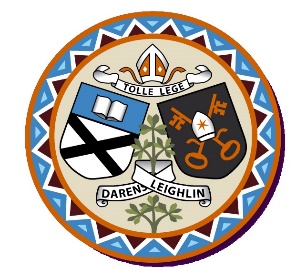 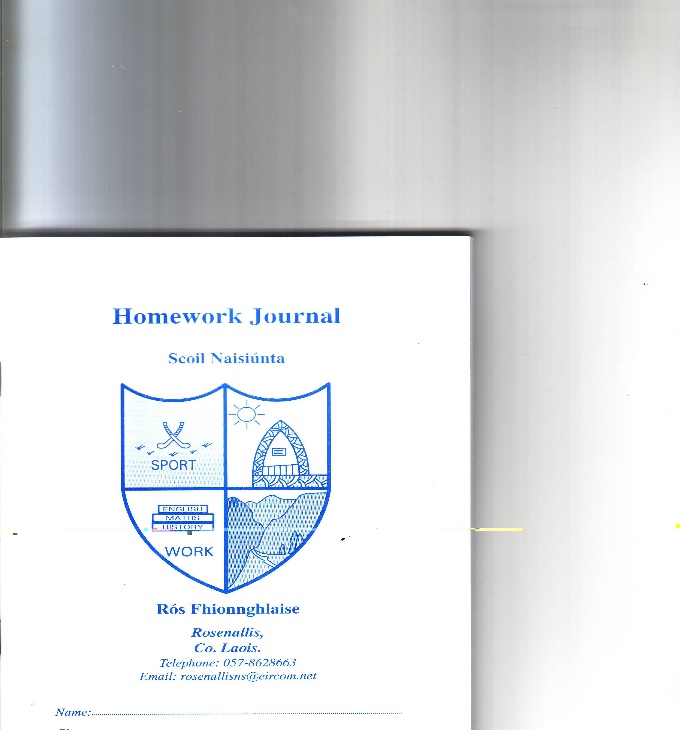 Annual Admission Notice in respect of admissions to the 2024/2025 school yearAdmission Policy and Application FormA copy of the school’s Admission Policy and the Application Form for Admission for the 2022/2023 is available as follows: –To download at: www.rosenallisns.comOn request: By emailing:  office@rosenallisns.comPart 1- Admissions to the  2024/2025 school yearApplication and Decision Dates for admission to 2024/2025The following are the dates applicable for admission to Junior InfantsNote: * The school will consider and issue decisions on late applications in accordance with the school’s Admission Policy.*Failure to accept an offer within the prescribed period above may result in the offer being withdrawn  Special Class Application and Decision Dates for admission to 2024/2025The following are the dates applicable for admission to the school’s Special Class which caters for children with  ASDNote: * The school will consider and issue decisions on late applications in accordance with the school’s Admission Policy.*Failure to accept an offer within the prescribed period above may result in the offer being withdrawnNumber of Places being made Available in 2024-2025 School YearThe school will commence accepting applications for admission on  8/01/2024The school shall cease accepting applications for admission on  22/01/2024The date by which applicants will be notified of the decision on their application is     12/02/2024The period within which applicants must confirm acceptance of an offer of admission is4/3/2024The school will commence accepting applications for admission to the special class on  8/01/2024The school shall cease accepting applications for admission to the special class on22/01/2024The date by which applicants will be notified of the decision on their application for admission to the special class is12/02/2024The period within which applicants must confirm acceptance of an offer of admission is4/03/2024The number of places being made available in Junior Infants15The number of places being made available in the Special Classes* catering for children with ASD is0